Figure 2 –Source Data 1 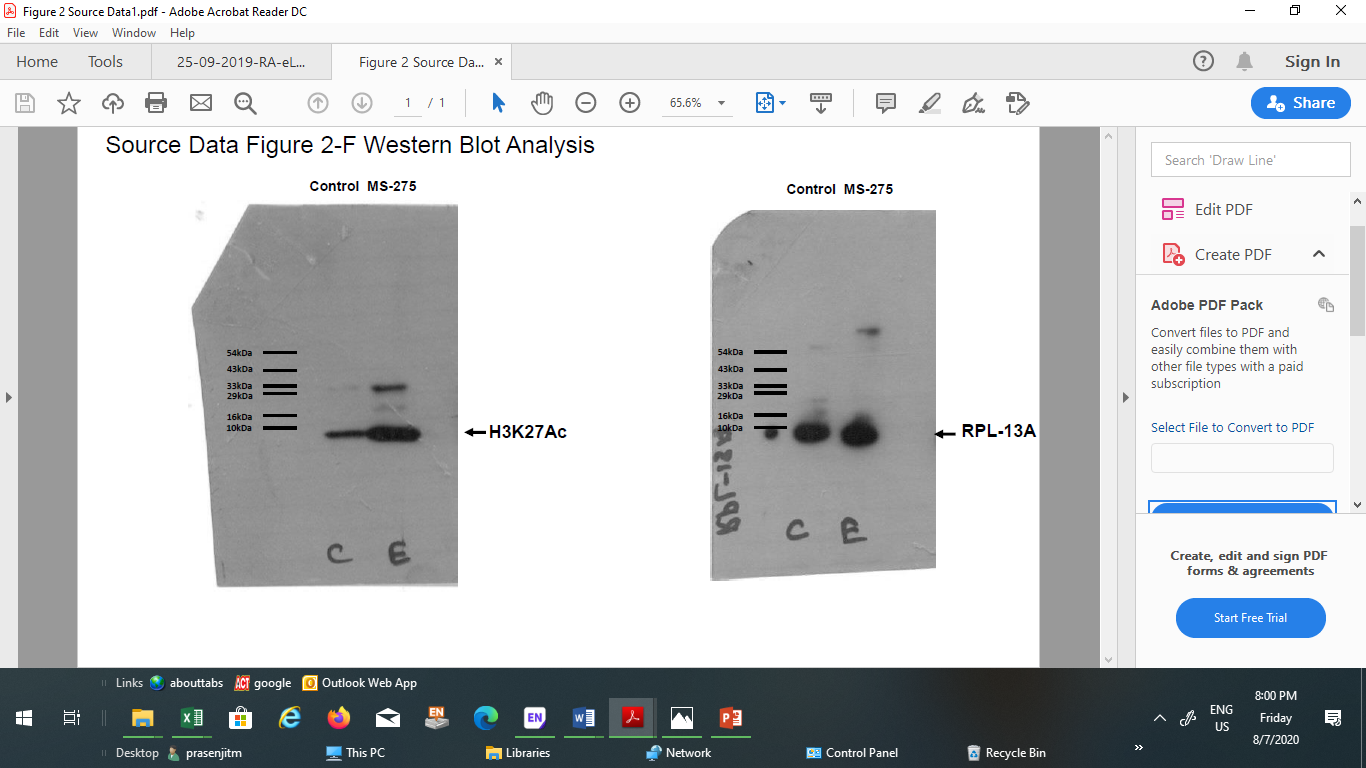 Source Data Fig 2G: Western blot pictures (uncut) showing the impact of MS-275 on H3K27 acetylation; RPL-13a immunoblot served as the loading control.